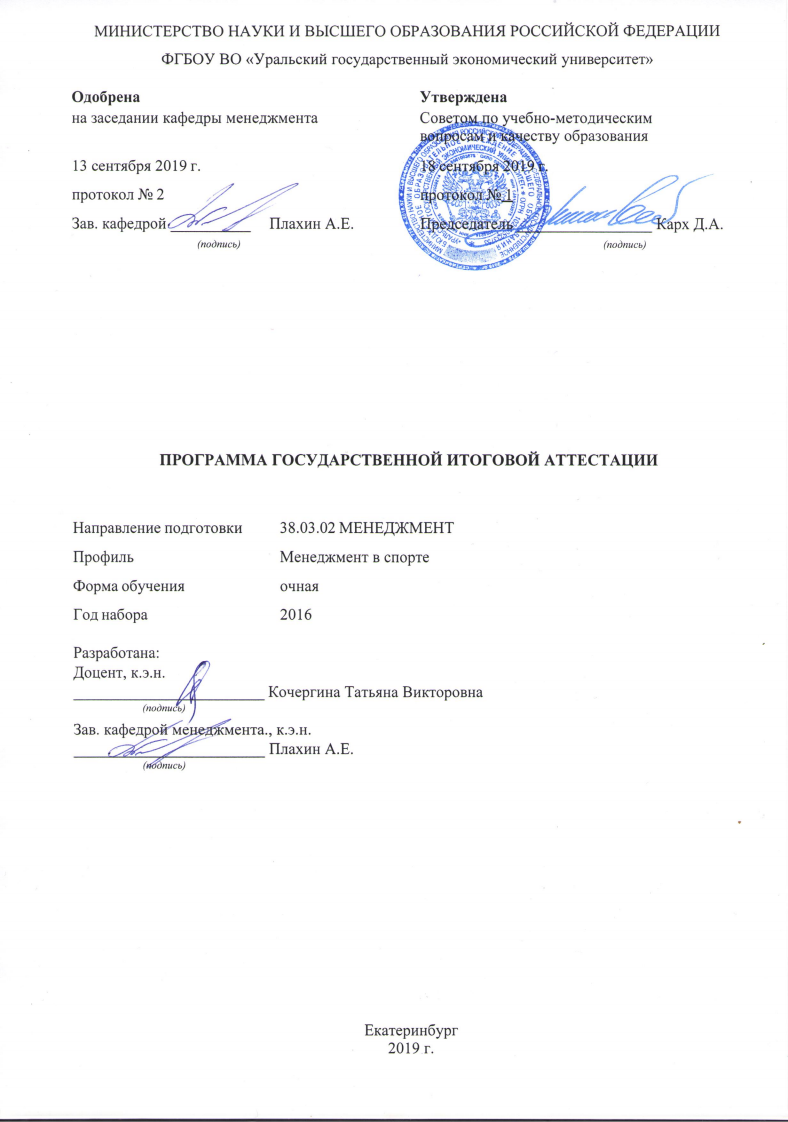      Программа государственной итоговой аттестации по основной профессиональной образовательной программе по направлению подготовки 38.03.02 Менеджмент профиль «Менеджмент в спорте» включает:I. Требования к выпускным квалификационным работам и порядку их выполнения (методические рекомендации по выполнению выпускной квалификационной работы);II. Критерии оценки защиты выпускных квалификационных работ;III. Перечень компетенций, которыми должен овладеть обучающийся в результате освоения основной  профессиональной образовательной  программы высшего образования (бакалавриат).IV. Оценочные материалы. V. Рекомендуемая литература.Приложения.МЕТОДИЧЕСКИЕ РЕКОМЕНДАЦИИ ПО ВЫПОЛНЕНИЮ ВЫПУСКНОЙ КВАЛИФИКАЦИОННОЙ РАБОТЫ   Методические рекомендации по выполнению выпускной квалификационной работы содержат:1.1 Требования к выпускной квалификационной работе;1.2 Порядок выполнения выпускной квалификационной работы.1.1 ТРЕБОВАНИЯ К ВЫПУСКНОЙ КВАЛИФИКАЦИОННОЙ РАБОТЕСущность выпускной квалификационной работыВыпускная квалификационная работа является самостоятельным научным исследованием студента, выполненным под руководством преподавателя выпускающей кафедры менеджмента. Содержание работы, ее положения и выводы должны отвечать следующим критериям: научности и  обоснованности  с позиции имеющихся в экономике и управлении законов, принципов, парадигм; подтверждения эмпирическими фактами; объективности анализа; соответствия основным требованиям логического мышления.Подготовка и защита выпускной квалификационной работы (далее - ВКР) является итоговым завершающим этапом процесса обучения в университете. Успешная защита ВКР является  основанием для присвоения студенту квалификации – бакалавр менеджмента.  ВКР должна содержать совокупность новых научных результатов и положений, выдвигаемых автором для публичной защиты, иметь внутреннее единство и свидетельствовать о личном вкладе автора. ВКР должна представлять собой законченную разработку на актуальную тему, содержать навыки самостоятельных расчетов, анализа, интерпретации и обобщения экономической и управленческой информации, умение использовать литературу, источники и базы данных, предполагающие осуществление мероприятий, направленных на совершенствование  экономических и управленческих механизмов.ВКР выполняется обучающимся самостоятельно, на практическом материале различных хозяйствующих субъектов всех организационно – правовых форм, сферы государственных и негосударственных организаций. При подготовке ВКР соискатель должен продемонстрировать широту и глубину знаний по направлению подготовки, навыки самостоятельной проектной работы, умения решать задачи в области менеджмента, а также способность обосновывать и защищать свои проектные решения перед Государственной экзаменационной комиссией по приему защиты выпускных квалификационных работ.  Цели и задачи выпускной квалификационной работы     Цель ВКР – углубление и специализация знаний и навыков студента в области менеджмента в процессе самостоятельного решения комплексной задачи, требующей согласованного рассмотрения экономических, организационных, правовых и управленческих вопросов.     Для достижения поставленной цели в процессе работы над ВКР решаются следующие задачи: - закрепление теоретических знаний выпускника в области общепрофессиональных и специальных дисциплин, формирование широты кругозора и общей культуры выпускника; - развитие навыков самостоятельной работы с отчетной, статистической и плановой документацией, методическими материалами и литературой; - закрепление умения выпускника применять на практике специальные знания при решении конкретных проблем организации, действующей в конкретной социально-экономической среде; -  закрепление умения выпускника обобщать факты и полученные при анализе различных источников информации данные и на их основе формулировать выводы и разрабатывать экономически обоснованные предложения для внедрения в практику. Основные задачи выполнения ВКР направлены на формирование навыков и умений, связанных с профессиональной деятельностью выпускника. Задачи профессиональной деятельности бакалавра по направлению 38.03.02 Менеджмент, предусмотренные ФГОС ВО: а) участие в качестве исполнителей или руководителей младшего уровня в организационно-управленческой деятельности по следующим направлениям: - разработка и реализация корпоративной и конкурентной стратегии организации, а также функциональных стратегий (маркетинговой, финансовой, кадровой и т.д.); -формирование организационной и управленческой структуры организаций; - организация работы исполнителей (команды исполнителей) для осуществления конкретных проектов, видов деятельности, работ с учетом рисков и возможных социально-экономических последствий принимаемых решений; -разработка и реализация проектов, направленных на развитие организации (предприятия); -мотивирование и стимулирование персонала организации, направленное на достижение стратегических и оперативных целей. б) участие в качестве исполнителей или руководителей младшего уровня в информационно-аналитической деятельности -сбор, обработка и анализ информации о факторах внешней и внутренней среды организации для принятия управленческих решений; -построение внутренней информационной системы организации для сбора информации с целью принятия решений, планирования деятельности и контроля; -создание и ведение баз данных по различным показателям функционирования организаций; -оценка эффективности проектов; -оценка эффективности управленческих решений;-выявление и постановка актуальных проблем управления; -подбор, адаптация и использование новых инструментов исследования; -работа с литературой по научной проблеме. в) участие в предпринимательской деятельности -поиск и оценка новых рыночных возможностей и формирование бизнес-идеи; -разработка бизнес-планов создания нового бизнеса; -организация предпринимательской деятельности. В соответствии с поставленными целями и задачами студент в процессе выполнения ВКР должен следовать следующему алгоритму:1.	Обосновать актуальность выбранной темы, ее ценность и значение
для сфер управления предприятием (организацией, фирмой).2.	Изучить теоретические положения, нормативно-техническую
документацию, статистические материалы, справочную и научную
литературу по избранной теме.3.	Изучить материально-технические и социально-экономические
условия производства и характер их влияния на изменения технико-
экономических показателей работы и управленческой ситуации конкретного
предприятия.4.	Собрать необходимый статистический материал для проведения
конкретного анализа.5.	Изложить свою точку зрения по дискуссионным вопросам,
относящимся к теме.6.	Провести анализ собранных данных, используя соответствующие
методы обработки и анализа информации.Сделать выводы и разработать рекомендации на основе проведенного анализа по повышению эффективности работы предприятия.Оформить ВКР в соответствии с нормативными требованиями, предъявляемыми к подобным материалам.9. Выполнить расчет экономической эффективности от внедрения предлагаемых мероприятий.Объектами, на базе которых ВКР, могут быть выполнены:- предприятия  всех организационно-правовых форм;- подразделения (филиалы) предприятий.Выбор и утверждение темы выпускной квалификационной работыВыбор темы квалификационной работы осуществляется студентом по согласованию    с    научным    руководителем   и    специалистами    предприятия-базы практики  (организации),  где  будет  проходить  преддипломная  практика.  При  выборе темы ВКР необходимо исходить из:1.	Актуальности проблемы и значимости ее для практической
деятельности организаций.Потребностей развития и совершенствования конкретной организации.Интересов, склонностей, научно-исследовательской работы студента во время обучения, а также перспектив его будущей профессиональной деятельности.4.	Возможности получения конкретных статистических данных для
проведения анализа и обоснования предлагаемых управленческих решений.5.	Наличия специальной научной литературы для теоретического
обоснования проблемы.Допускается внесение уточнений в наименовании темы работы по согласованию с научным руководителем. Инициатором выбора темы может быть студент, научный руководитель или специалист организации. Форма  заявления на утверждение темы ВКР приведена в приложении А. Тематика выпускных квалификационных работ по образовательной программе приведена в приложении Б.Структура и содержание выпускной  квалификационной работыВКР должна быть построена по общей схеме на основании методических указаний, отражающих современный уровень требований к завершающей стадии подготовки студента и   выполнена в практико-ориентированном формате.          Практико-ориентированный формат предполагает разработку целостного или частичного проекта мероприятий, методических рекомендаций, методик или инструментария для различных областей менеджмента с целью их совершенствования или внедрения соответствующих инноваций. Порядок оформления ВКР представлен в Положении о требованиях к оформлению рефератов, отчетов по практике, контрольных, курсовых и выпускных квалификационных   работ УрГЭУ. 
Структура и содержание работы:титульный лист;содержание;введение;основная часть;заключение;- список использованных источников;-	приложения.Титульный лист должен содержать все необходимые идентификационные  признаки  и  выполнен  по  образцу макета,  приведенного  в  Порядке проведения государственной итоговой аттестации по образовательным программам высшего образования – программам бакалавриата, специалитета  и магистратуры.            Содержание включает введение, наименование разделов (глав) и подразделов, пунктов (если они имеют наименование) и заключение с указанием номеров страниц, с которых начинаются эти элементы работы (Приложение В).          Введение. Во введении обосновывается актуальность выбранной темы; приводится оценка современного состояния решаемой в работе проблемы; указываются цели и задачи ВКР, а также основные исходные данные для анализа.            Основная часть работы, как правило, представлена теоретической, аналитической и проектной (рекомендательной) главами.   Теоретическая часть в конкретной работе должна иметь свое название. При этом исследование теоретических вопросов первой главы должно служить основой для разработки практических вопросов в последующих главах. В теоретической части, как правило, следует: -представить характеристику степени проработанности проблемы, исходя из литературных источников; -определить сущность проблемы, обобщить опыт ее реализации в деятельности отечественных и зарубежных организаций; -определить, какие процессы (организационные, экономические, социальные) составляют основу рассматриваемой проблемы; -наметить пути решения проблемы исходя из информации, полученной из  литературных источников. Аналитическая часть в конкретной работе должна иметь название, ее подразделы могут быть такими: Краткая характеристика исследуемого объекта. Здесь приводится: - историческая справка, характеризующая объект исследования; - основные параметры объекта, например: тип производства, технический уровень, номенклатура продукции, организационная структура предприятия, характеристика технологического процесса и т.д.      Анализ производственной системы (производственно-хозяйственной деятельности) и системы управления. В зависимости от темы, подраздел может включать: -анализ результатов деятельности предприятия (производственных, экономических, технических, социальных); -анализ эффективности использования ресурсов предприятия (материальных, основных фондов, трудовых, затрат на производство); -оценка финансового положения; -оценка эффективности работы предприятия или его подразделений; -анализ технологии и организации производства; -анализ внешних организационно-хозяйственных связей; - анализ рынков (сбыта, спроса и предложения; средств производства; труда).      Далее следует анализ системы управления исследуемого предприятия: Анализ подсистем (целевых, обеспечивающих, функциональных и т.д.); управленческий персонал; методы управления; функции управления; технологии управления.      Необходимые данные могут быть получены на основании действующих в организации систем плановых, учетных, отчетных и статистических документов, системы оперативного учета, который ведут различные подразделения, методических и нормативных документов, регламентирующих деятельность организации и подразделений, а также на основе опроса, наблюдений и экспертных оценок. Выводы. В выводах должны быть определены причины, препятствующие эффективному функционированию объекта изучения. В тезисной форме подводится итог, характеризующий нерешенность методических, организационных, экономических и правовых вопросов в области управления для исследуемой организации. Могут быть приведены ссылки на передовой отечественный и зарубежный опыт.     Проектная часть (рекомендации) в работе должна иметь название.     Эта часть квалификационной работы может представлять собой проект или подробный план решения выявленных проблем, совершенствования функциональных подсистем организации; обоснованные рекомендации по решению научных или эмпирических вопросов; сопоставление данных оценки, аудита с нормативными требованиями или рекомендациями экспертов в данной области и т.д.     Проектная часть представляет собой комплекс мероприятий, направленных на решение выявленных в различных областях менеджмента проблем, а также мероприятий по внедрению, контролю и стимулированию внедрения. По каждому конкретному мероприятию приводится его логическое и расчетное обоснование.     Рекомендации касаются всех затрагиваемых исследованной проблемой областей деятельности организации, подсистем управления, носят выраженный практический            характер, имеют экономическое обоснование и прогноз последствий своего внедрения, воз-можно, расчет рисков.      Заключение. В заключении дается краткое обобщение всего изложенного в работе материала, оценивается практическая направленность предложений и степень решения тех задач, которые ставились перед автором.      Список использованной литературы должен содержать не менее 40 наименований (из них не менее 10% иностранных источников) использованных литературных источников, включая законодательные акты, инструктивный материал, отечественные и зарубежные публикации, с указанием фамилии автора, места и года издания, оформленных в порядке и последовательности в соответствии «ГОСТ 7.80—2000. Библиографическая запись. Заголовок» и «ГОСТ 7.1—2003. Библиографическая запись. Библиографическое описание».        В приложении помещается вспомогательный материал (всевозможные дополнительные и громоздкие расчёты, рабочая проектная документация, формы квартальных и годовых отчётов организации, справочный материал, используемые при выполнении работы; таблицы и рисунки, характеризующие технологию производства или имеющие иллюстративный характер, а также материалы по использованию результатов исследований с помощью вычислительной техники (алгоритмы и программы расчетов и решения конкретных задач и т.д.).       В текстовой части основных разделов необходимо делать ссылки на соответствующие приложения, а сами приложения располагать в порядке появления ссылок на них. Все приложения должны быть перечислены в содержании с указанием их номеров и заголовков. Общий объем ВКР должен быть 60-80 страниц (без   приложений).Руководство   выпускной квалификационной  работойОбщее руководство и контроль за ходом выполнения ВКР осуществляет выпускающая кафедра в лице научного руководителя.После утверждения студенту темы ВКР и до оформления приказа на производственную (преддипломную) практику научный руководитель оформляет задание на ВКР, которое утверждается заведующим кафедрой (Приложение Г). На основании выданного студенту задания составляется календарный план-график на весь период разработки темы с указанием сроков окончания и представления законченной работы. ПОРЯДОК ВЫПОЛНЕНИЯ ВЫПУСКНОЙКВАЛИФИКАЦИОННОЙ  РАБОТЫ Подготовка к защите выпускной квалификационной работы      В процессе выполнения работы законченные разделы предоставляются     на     проверку     научному     руководителю. График работы указывается в бланке задания на ВКР. После чего ВКР в несброшюрованном виде представляется нормоконтролеру для проверки правильности ее оформления на соответствие требованиям Положения о требованиях к оформлению рефератов, отчетов по практике, контрольных, курсовых и выпускных квалификационных работ УрГЭУ.Подписанная нормоконтролером работа передается научному руководителю для просмотра и составления письменного отзыва руководителя, в котором особое внимание уделяется оценке соответствия ВКР требованиям ФГОС ВО и   мотивируется возможность или невозможность представления квалификационной работы на защиту в ГЭК. Решение руководителя является основанием для допуска кафедрой квалификационной работы к защите.При подготовке к защите студент должен подготовить доклад по теме квалификационной работы, в котором необходимо четко и кратко изложить основные положения работы. Доклад должен быть кратким, содержательным и точным, содержать выводы и предложения, обоснованные и лаконичные формулировки. Для наглядности целесообразно подготовить иллюстрации (таблицы, схемы, графики и т.д.) в виде раздаточного материала членам ГЭК  и презентации.Перед защитой студентом представляются в ГЭК следующие документы:1. Выпускная квалификационная работа, подписанная на титульном листе выпускником, научным руководителем  и нормоконтролером. 2. Задание на ВКР с отметками сроков выполнения работы, подписанное научным руководителем и заключением заведующего кафедрой о допуске к защите;Отзыв научного руководителя;Справка о публикации работы на сайте Портфолио студента.Отчет о проверке в системе «Антиплагиат.ВУЗ».     Защита выпускной квалификационной работыЗащита  ВКР   проводится   на   заседании ГЭК согласно регламенту проведения государственных аттестационных испытаний. После окончания защиты проводится закрытое заседание ГЭК, на котором определяются итоговые оценки по 4 - балльной системе (отлично, хорошо, удовлетворительно, неудовлетворительно). После закрытого обсуждения председатель объявляет решение ГЭК. Протокол заседания ГЭК ведется секретарем. В него вносятся все заданные вопросы, особые мнения, решение комиссии об оценке и присвоении выпускнику соответствующей квалификации.КРИТЕРИИ ОЦЕНКИ РЕЗУЛЬТАТОВ ЗАЩИТЫ ВЫПУСКНЫХ КВАЛИФИКАЦИОННЫХ РАБОТОбщую оценку за выпускную квалификационную работу и процедуру защиты члены государственной экзаменационной комиссии выставляют коллегиально с учетом содержания ВКР и процедуры защиты. При этом оценивается  соответствие:- содержания работы  заявленной теме;- глубины раскрытия темы ВКР  значимости проблемы исследования; - оформления работы  требованиям  ГОСТ;- результатов обучения  требованиям,  предусмотренным ФГОС ВО.Оценки выпускным квалификационным работам даются членами экзаменационной комиссии после закрытого обсуждения и объявляются обучающимся в тот же день после подписания соответствующего протокола заседания комиссии.Критерии оценки содержания, качества подготовки и защиты выпускной квалификационной работы по ОПОП - программам бакалавриатаОценка «неудовлетворительно» выставляется, если:· аппарат исследования не продуман или отсутствует его описание;· неудачно сформулированы цель и задачи, выводы носят декларативный характер;· в работе не обоснована актуальность проблемы;· работа не носит самостоятельного исследовательского характера; не содержит анализа и практического разбора деятельности предприятия (организации); не имеет выводов и рекомендаций; не отвечает требованиям, изложенным в методических указаниях кафедры;· работа имеет вид компиляции из немногочисленных источников без оформления ссылок на них или полностью заимствована;· в заключительной части не отражаются перспективы и задачи дальнейшего исследования данной темы, вопросы практического применения и внедрения результатов исследования в практику;· неумение анализировать научные источники, делать необходимые выводы, поверхностное знакомство со специальной литературой; минимальный библиографический список;· студент на защите не может аргументировать выводы, затрудняется отвечать на поставленные вопросы по теме либо допускает существенные ошибки;· в отзыве научного руководителя имеются существенные критические замечания;· оформление не соответствует требованиям, предъявляемым к ВКР;· к защите не подготовлены  презентационные материалы.ПЕРЕЧЕНЬ КОМПЕТЕНЦИЙ, КОТОРЫМИ ДОЛЖЕН ОВЛАДЕТЬ ОБУЧАЮЩИЙСЯ В РЕЗУЛЬТАТЕ ОСВОЕНИЯ ОПОП ВООЦЕНОЧНЫЕ МАТЕРИАЛЫПеречень типовых вопросов, задаваемых при процедуре защиты выпускных квалификационных работ Вопросы, оценивающие  сформированность общекультурных компетенций1. Каковы главные особенности научного знания в отличие от религиозных представлений о мире?2. Является ли наука важнейшим фактором развития общества в современном мире?3. В каких формах осуществляется влияние научного знания на развитие экономики, культуры, духовной жизни и общества в целом?4. Почему знание закономерностей развития экономики является необходимым условием достижения успеха в различных сферах деятельности?5. Каково значение коммуникативных навыков для успешной деятельности производственного коллектива?6. В чем вы видите основные причины необходимости овладения навыками общения на иностранном языке для успешного решения экономических задач в современных условиях?7. В чем проявляется толерантность в восприятии социальных, этнических, конфессиональных и культурных различий?8. Чем обусловлена необходимость овладения правовой культурой для достижения высоких экономических результатов в современных условиях?9. Какая формулировка образовательных потребностей специалиста в современных условиях является более актуальной: «образование для всей жизни» или «образование в течение всей жизни»?10. Возможна ли успешная профессиональная самореализация работника без формирования потребности и способности к самоорганизации и самообразованию?11. В чем вы видите значение здорового образа жизни, овладения методами и средствами физической культуры для обеспечения полноценной социальной и профессиональной деятельности?12. Чем обусловлена в настоящее время необходимость овладения приемами первой помощи, методами защиты в условиях чрезвычайных ситуаций?Вопросы, оценивающие сформированность общепрофессиональных компетенций Основные функциональные информационные системы. Информационные системы, обеспечивающие эффективность работы.  Структура информационной системы.  Схемы информационных потоков и их необходимость.  Методология построения баз данных.  Интеллектуальная информационная система, как синтез экспертных и информационных систем. Экспертные системы как класс систем искусственного интеллекта. Определение и назначение компьютерных сетей. Классификация сетей. Уровни управления в фирме.  Влияние внешней среды и ее учет при создании информационной системы.  Примеры информационных систем, поддерживающих деятельность фирмы.  Задачи, стоящие при создании информационной системы.Понятие и классификация автоматизированных рабочих мест. Методология создания автоматизированных рабочих мест.Применение информационных технологий для управления предприятием. Содержание понятий «управление персоналом», «управление человеческими ресурсами», «кадровый менеджмент».Управление персоналом как система. Краткая характеристика основных элементов системы управления персоналом.Теория управления о роли человека в организации. Исторические этапы становления функции управления персоналом.Основные школы и концепции управления персоналом: «научного управления», «человеческих отношений», «человеческих ресурсов».Государственная система управления трудовыми ресурсами.Принципы и методы управления персоналом. Субъекты управления персоналом. Распределение обязанностей между линейными руководителями и специалистами по  управлению персоналом.Организационная структура управления персоналом. Факторы, определяющие организационную структуру управления персоналом.Формирование структурных подразделений системы управления персоналом. Методическое и нормативное обеспечение проектирования организационных структур управления персоналом.Кадровое обеспечение системы управления персоналом.Варианты философии управления персоналом. Внешние и внутренние факторы, влияющие на философию управления персоналом.Сущность менеджмента: предмет, метод, объекты и субъекты.Эволюция менеджмента: условия и предпосылки возникновения. Школы менеджмента. Научные подходы к управлению. Задачи менеджмента. Элементы внешней среды: факторы прямого и косвенного воздействия. Составляющие внутренней среды организации, особенности их регулирования в системе менеджмента организации. Миссия организации. Цели организации.Свойства и виды целей. Содержание и значение метода управления по целям. Понятие функций менеджмента. Общие, конкретные и специфические функции менеджмента. Планирование как основная функция менеджмента: содержание, виды, принципы планирования. Анализ внешней среды организации.Анализ внутренней среды организации.Общая стратегия развития организации.Сущность и принципы формирования организационной структуры управления. Механистические (бюрократические) структуры управления: линейная, функциональная, линейно-функциональная, дивизиональная. Преимущества и недостатки.Органические (адаптивные) структуры управления: матричная и проектная. Преимущества и недостатки.Современные концепции организации.Жизненный цикл организации: сущность и этапы деятельности.Сущность, содержание и специфика проектирования организационных систем.Реорганизация: сущность, предпосылки и методы осуществления.Причины сопротивления персонала организационным изменениям и способы их устранения.Самоорганизация: понятие, причины процессов самоорганизации, типы самоорганизующихся систем.Сущность и общая характеристика законов организации.Централизованный и децентрализованный подход к управлению организацией.Системный и ситуационный подход к управлению организацией.Коммуникации в организациях: понятие, виды, проблемы осуществления, факторы повышения эффективности.Организационные проблемы коммуникаций в организации и способы их устранения.Организационные методы управления конфликтами в организации.Организационная культура современной организации: сущность, функции, характеристика основных элементов.Основные формы интеграции бизнеса.Вопросы, оценивающие сформированность профессиональных  компетенцийСущность управленческого решения, его отличия от решений, принимаемых в обыденной жизни. Классификация управленческих решений.Процесс принятия управленческих решений и характеристика его стадий и этапов.Системный и ситуационный подход при принятии  управленческих решений.Этика и социальная ответственность управленческих решений (понятие, уровни, современное состояние и управление этикой и социальной ответственностью).Организация и контроль реализации  управленческих решений.Методы оценки эффективности  управленческих решений.Целевая ориентация управленческих решений (формирование, иерархия целей организации их интеграционный потенциал).Подготовка производства нового продукта.Функции управления: сущность и классификация.Методы управления, их классификация и характеристика.Организационные структуры органов управления фирмы: понятия, типы и их характеристика.Классификация стилей управления: понятия, типы, характеристика.Организационная культура предприятия фирмы (понятие, формирование, типы и управление)Сущность маркетинга, его цели и основные категории.Маркетинговая среда: понятие, виды, основные элементы.Сущность, цели и этапы маркетинговых исследований.Маркетинговая информация: виды, источники получения, методы сбора.Сегментирование рынка и позиционирование товара.Товар и товарная политика в системе маркетинга.Оценка эффективности инвестиционных проектов. Эффективность функционирования систем управления человеческими ресурсами (экономическая, социальная).Кадровая политика организации.Обучение и профессиональное развитие персонала и карьеры.Оценка персонала, принципы и методы.Подбор и прием персонала.Стимулирование и мотивация труда.Экономическая сущность, состав и структура оборотных средств.Пути улучшения и показатели эффективности использования оборотных средств.Экономическая сущность, состав и структура основных производственных фондов.Экономическая сущность себестоимости продукции. Классификация затрат на производство.Управление поведением. Модели организационного поведения.Образование прибыли предприятия.Пути снижения себестоимости продукции.Формирование производственной программы на предприятии.Функциональные стратегии как средство реализации конкурентной стратегии.Основные этапы стратегического анализа деятельности компанииМатрица Бостонской консалтинговой группы.Бизнес-план : цели, функции, структура.Организация предпринимательской деятельности.Порядок учреждения и регистрации предприятия.Реорганизация, ликвидация предприятия.Юридическое лицо. Учредительные документы юридического лица.Субъекты малого и среднего бизнеса. Особенности налогообложения.Лицензирование деятельности предприятия и индивидуального предпринимателя.Понятие коммерческой тайны предприятия. V.  РЕКОМЕНДУЕМАЯ ЛИТЕРАТУРАВиханский, О. С. Менеджмент [Электронный ресурс] : Учебник / О. С. Виханский, А. И. Наумов. - 6-е изд., перераб. и доп. - Москва : Магистр: ИНФРА-М, 2019. - 656 с. http://znanium.com/go.php?id=988768Гуськов, Ю. В. Основы менеджмента [Электронный ресурс] : учебник по направлению подготовки 38.03.02 «Менеджмент» (квалификация (степень) «бакалавр») / Ю. В. Гуськов. - Москва : ИНФРА-М, 2019. - 263 с. http://znanium.com/go.php?id=1015334Управление проектами [Электронный ресурс] : учебник для студентов вузов, обучающихся по направлениям подготовки 38.03.02 «Менеджмент», 38.03.01 «Экономика» (квалификация (степень) «бакалавр») / [А. И. Базилевич [и др.] ; под ред. Н. М. Филимоновой, Н. В. Моргуновой, Н. В. Родионовой. - Москва : ИНФРА-М, 2019. - 349 с. http://znanium.com/go.php?id=997138Поташева, Г. А. Управление проектами. (Проектный менеджмент) [Электронный ресурс] : учебное пособие для студентов вузов, обучающихся по направлению подготовки 38.03.02 «Менеджмент» (квалификация (степень) «бакалавр») / Г. А. Поташева. - Москва : ИНФРА-М, 2018. - 224 с. http://znanium.com/go.php?id=930921Борискина, Т. Б. 454 вопроса по менеджменту [Электронный ресурс] : учебное пособие для студентов вузов, обучающихся по направлению подготовки 38.03.02 «Менеджмент» (квалификация (степень) «бакалавр») / Т. Б. Борискина, О. С. Пескова. - Москва : ИНФРА-М, 2019. - 100 с. http://znanium.com/go.php?id=1012970Основы менеджмента [Электронный ресурс] : учебное пособие для студентов вузов, обучающихся по направлениям подготовки 38.03.02 «Менеджмент», 38.03.01 «Экономика» (квалификация (степень) «бакалавр») / [Я. Ю. Радюкова [и др.]. - Москва : ИНФРА-М, 2018. - 297 с. http://znanium.com/go.php?id=927209Веснин, В. Р. Менеджмент [Текст] : учебник / В. Р. Веснин. - 4-е изд., перераб. и доп. - Москва : Проспект, 2018. - 613 с. (15 экз.)Виханский, О. С. Менеджмент [Электронный ресурс] : учебник / О. С. Виханский, А. И. Наумов. - 6-е изд., перераб. и доп. - Москва : Магистр: ИНФРА-М, 2018. - 656 с. http://znanium.com/go.php?id=959874Егоршин, А. П. Основы менеджмента [Электронный ресурс] : учебник по направлениям 38.03.02 "Менеджмент" , 38.03.03 "Управление персоналом" / А. П. Егоршин. - 3-е изд., перераб. и доп. - Москва : ИНФРА-М, 2018. - 350 с. http://znanium.com/go.php?id=916114 Алексеева, М. Б. Анализ инновационной деятельности [Электронный ресурс] : учебник и практикум для бакалавриата и магистратуры : учебник для студентов вузов, обучающихся по экономическим направлениям и специальностям / М. Б. Алексеева, П. П. Ветренко ; С.-Петерб. гос. экон. ун-т. - Москва : Юрайт, 2018. - 303 с. http://www.biblio-online.ru/book/83CDA546-7A2E-4DBA-9268-4310D077D7C2Беляев, Ю. М. Инновационный менеджмент [Электронный ресурс] : учебник для студентов вузов, обучающихся по направлениям подготовки "Экономика" и "Менеджмент" (квалификация "бакалавр") / Ю. М. Беляев. - Москва : Дашков и К°, 2018. - 220 с. http://znanium.com/go.php?id=415047Дармилова, Ж. Д. Инновационный менеджмент [Электронный ресурс] : учебное пособие для студентов вузов, обучающихся по направлению подготовки "Менеджмент" (квалификация «бакалавр») / Ж. Д. Дармилова. - Москва : Дашков и К°, 2018. - 168 с. http://znanium.com/go.php?id=415583Агарков, А. П. Управление инновационной деятельностью [Электронный ресурс] : учебник для студентов вузов, обучающихся по направлениям подготовки "Менеджмент", "Инноватика" (квалификация (степень) "бакалавр") / А. П. Агарков, Р. С. Голов. - Москва : Дашков и К°, 2017. - 208 с. http://znanium.com/go.php?id=512013Медынский, В. Г. Инновационный менеджмент [Электронный ресурс] : учебник по направлению подготовки 38.03.02 "Менеджмент" (квалификация (степень) «бакалавр») / В. Г. Медынский. - Москва : ИНФРА-М, 2017. - 295 с. http://znanium.com/go.php?id=768557Инновационный менеджмент [Электронный ресурс] : Учебник / В. М. Джуха [и др.] ; под общ. ред. В. М. Джухи ; М-во образования и науки Рос. Федерации, Ростов. гос. экон. ун-т. - 2-е изд., перераб. и доп. - Москва : РИОР: ИНФРА-М, 2016. - 380 с. http://znanium.com/go.php?id=556473Симонова, А. А. Инновационный менеджмент в образовании [Электронный ресурс] : учебное пособие / А. А. Симонова. - Москва : ИНФРА-М, 2015. - 228 с. http://znanium.com/go.php?id=534151Кожевина, О. В. Управление изменениями [Электронный ресурс] : учебник для студентов вузов, обучающихся по направлениям подготовки 38.03.02 «Менеджмент», 38.03.03 «Управление персоналом» (квалификация (степень) «бакалавр») / О. В. Кожевина ; Финансовый ун-т при Правительстве Рос. Федерации. - 2-е изд., испр. и доп. - Москва : ИНФРА-М, 2016. - 304 с. http://znanium.com/go.php?id=536035Лапуста, М. Г. Предпринимательство [Электронный ресурс] : учебник по управленческим дисциплинам / М. Г. Лапуста. - Изд. испр. - Москва : ИНФРА-М, 2019. - 384 с. http://znanium.com/go.php?id=1002467Лапуста, М. Г. Предпринимательство [Электронный ресурс] : учебник по управленческим дисциплинам / М. Г. Лапуста. - Изд. испр. - Москва : ИНФРА-М, 2017. - 384 с. http://znanium.com/go.php?id=774327Забродская, Н. Г. Предпринимательство. Организация и экономика малых предприятий [Электронный ресурс] : учебник / Н. Г. Забродская. - Москва : Вузовский учебник: ИНФРА-М, 2014. - 263 с. http://znanium.com/go.php?id=453430Экономика фирмы (организации, предприятия) [Электронный ресурс] : учебник для бакалавров менеджмента и бакалавров экономики / [О. В. Антонова [и др.] ; под ред. В. Я. Горфинкеля, Т. Г. Попадюк, Б. Н. Чернышева. - 2-е изд. - Москва : Вузовский учебник: ИНФРА-М, 2019. - 296 с. http://znanium.com/go.php?id=992047Краснова, Л. Н. Экономика предприятий [Электронный ресурс] : учебное пособие для студентов вузов, обучающихся по направлению подготовки 38.03.02 «Менеджмент» / Л. Н. Краснова, М. Ю. Гинзбург, Р. Р. Садыкова. - Москва : ИНФРА-М, 2019. - 374 с. http://znanium.com/go.php?id=1003322Экономика и организация производства [Электронный ресурс] : учебное пособие для студентов вузов, обучающихся по направлению подготовки 38.03.02 "Менеджмент" (квалификация (степень) «бакалавр») / [Ю. В. Вертакова [и др.] ; под ред. Ю. И. Трещевского, Ю. В. Вертаковой, Л. П. Пидоймо. - Москва : ИНФРА-М, 2018. - 381 с. http://znanium.com/go.php?id=814430Алексейчева, Е. Ю. Экономика организации (предприятия) [Электронный ресурс] : учебник для студентов вузов, обучающихся по направлениям подготовки "Экономика" и "Менеджмент" (квалификация "бакалавр") / Е. Ю. Алексейчева, М. Д. Магомедов, И. Б. Костин ; Моск. гос. акад. делового администрирования. - 2-е изд., перераб. и доп. - Москва : Дашков и К°, 2018. - 292 с. http://znanium.com/go.php?id=415188Управление персоналом [Электронный ресурс] : учебное пособие по направлениям подготовки “Менеджмент” и "Управление персоналом" / [Г. И. Михайлина [и др.] ; [под общ. ред. Г. И. Михайлиной]. - 3-е изд. - Москва : Дашков и К°, 2018. - 280 с. http://znanium.com/go.php?id=415303Еремин, В. И. Управление человеческими ресурсами [Электронный ресурс] : учебное пособие для студентов вузов, обучающихся по направлениям подготовки 38.03.02 «Менеджмент», 41.03.06 «Публичная политика и социальные науки» (квалификация (степень) «бакалавр») / В. И. Еремин, Ю. Н. Шумаков, С. В. Жариков ; под ред. В. И. Еремина. - Москва : ИНФРА-М, 2018. - 272 с. http://znanium.com/go.php?id=939543Дейнека, А. В. Управление человеческими ресурсами [Электронный ресурс] : учебник для студентов вузов, обучающихся по направлению подготовки "Менеджмент" (квалификация "бакалавр") / А. В. Дейнека, В. А. Беспалько. - Москва : Дашков и К°, 2017. - 392 с. http://znanium.com/go.php?id=415041Перечень лицензионное программное обеспечение: - Программы для ЭВМ «Лицензия на право установки и использования операционной системы общего назначения Astra Linux Common Edition ТУ 5011-001-88328866-2008 версии 2.12. Контракт на выполнение работ для нужд УРГЭУ № 35-У/2018 от «13» июня 2018 г.- Программы для ЭВМ «Мой Офис Стандартный. Лицензия Корпоративная на пользователя для образовательных организаций, без ограничения срока действия.  Контракт на выполнение работ для нужд УРГЭУ № 35-У/2018 от «13» июня 2018 г.Перечень информационных справочных систем, ресурсов информационно-телекоммуникационной сети «Интернет»:Общего доступа- Справочная правовая система ГАРАНТ- Справочная правовая система Консультант плюсПРИЛОЖЕНИЯ                                                Приложение АЗав. кафедрой менеджментаот студента группы____________________Ф.И.О.______________________________Заявлениена утверждение темы выпускной квалификационной работы Прошу утвердить мне тему выпускной квалификационной  работы: ________________________________________________________________________________________________________________________________________________________________________________________________________________________________________________________________________________________________________Место прохождения преддипломной практики: _________________________________________________________________________________________________________________________________________________________________________________________________________________________________________________________________________Научный руководитель: _____________________________________________                                         _____________________________________________                                         (Ф.И.О., ученая степень, ученое звание, должность)Дата: Подпись студента:         ___________________Подпись руководителя: ___________________Решение зав. кафедрой«Утверждаю»____________Приложение БПримерный перечень тем выпускных квалификационных работ1. Внедрение инновационного проекта на предприятии2. Организация продвижения новой технологии3. Совершенствование процессов принятия управленческих решений4. Совершенствование процессов принятия управленческих решений на основе анализа финансово-хозяйственной деятельности предприятия5. Совершенствование процессов принятия эффективного управленческого решения по улучшению экономического состояния предприятия6. Пути повышения конкурентоспособности предприятия7. Пути повышения прибыли и рентабельности предприятия8. Пути повышения эффективности деятельности предприятия9. Пути увеличения объемов продаж предприятия10. Пути улучшения использования оборотных средств предприятия11. Разработка антикризисной программы предприятия12. Разработка и реализация бизнес-плана на предприятии13. Разработка инвестиционного проекта14. Разработка инвестиционной стратегии предприятия15. Разработка и внедрение инновационного проекта на предприятии16. Разработка инновационной политики предприятия17. Разработка кадровой политики предприятия18. Разработка конкурентной стратегии предприятия19. Разработка маркетингового комплекса предприятия20. Разработка системы бюджетирования на предприятии21. Разработка стратегии развития компании22. Совершенствование маркетинговой деятельности на предприятии23. Совершенствование организационной структуры управления предприятия24. Совершенствование организационно-экономических методов управления на предприятии25. Совершенствование системы мотивации персонала26. Совершенствование системы управления персоналом на предприятии27. Управление инновационной деятельностью предприятия28. Управление конкурентоспособностью предприятия29. Управление мотивацией персонала предприятия30. Управление оборотными средствами предприятия31. Управление прибылью предприятия32. Формирование инновационной стратегии предприятия33. Формирование кадровой политики предприятияПриложение ВТиповое содержание выпускной квалификационной работыТема:  «Совершенствование  системы  мотивации  персонала  предприятия»Введение.1. Мотивация персонала в современных условияхВозрастание роли человеческого фактора на предприятии.Подходы к мотивации на современном этапе.Зарубежный опыт мотивации персонала. 2.  Анализ  существующей  системы  мотивации  персонала  на  предприятии.Анализ системы оплаты труда.Должностные оклады и доплаты.Персональные надбавки и премиальные выплаты.3.  Рекомендации по совершенствованию системы мотивации персонала предприятия.Совершенствование системы оценки персонала на предприятии.Предложения по улучшению оплаты труда персонала предприятия.Социально-экономический эффект предложений по совершенствованию системы мотивации персонала. ЗаключениеЛитератураПриложенияПриложение ГМинистерство науки и высшего образования Российской  федерации Уральский государственный экономический университетФакультет 		Кафедра 	Направление (специальность) 		Группа   	Квалификация (степень) 	УТВЕРЖДАЮЗав. кафедрой 		 20     г.ЗАДАНИЕ НА ВЫПУСКНУЮ КВАЛИФИКАЦИОННУЮ РАБОТУСтуденту 	(Фамилия, Имя, Отчество.)Руководитель	(Фамилия, и., о., место работы, должность)Тема выпускной квалификационной работы	По чьей заявке выполняется работа	Название организации, дата, № заявки
Срок сдачи студентом законченной работы	Целевая установка	План работы и сроки выполнения	Руководитель выпускной квалификационнойработы	(подпись, Ф.И.О.)Задание принял к исполнению	(подпись)«	»	200 г.Отзыв научного руководителя о выполненной работедатаподписьОтзыв о практической значимости выполненного заданиядатаподписьРешение кафедры о выдвижении на защитудатаподписьдатаОтзыв рецензента (при наличиии)подписьКритерий оценки  Оценка «отлично» Оценка «хорошо» Оценка «удовлетворительно» 1. Актуальность  выбранной темы, обоснованность  значимости проблемы  для объекта исследованияВ работе четко обоснована актуальность темы  ВКР с точки зрения значимости проблемы исследования. Формулировки точные и аргументированные.В работе недостаточно полно обоснована актуальность  темы ВКР и значимость проблемы исследования. Допускаются отдельные недочеты в формулировках.  Актуальность темы ВКР обоснована не точно. Значимость проблемы исследования  сформулирована фрагментарно. 2. Теоретическая и практическая значимость исследования;В работе обоснована   теоретическая значимость исследования,  отражена его связь с задачами профессиональной деятельности . Работа содержит   рекомендации по использованию результатов проведенного исследования на практикеВ работе не четко обоснована теоретическая значимость исследования, отражена связь исследования с задачами профессиональной деятельности.Работа содержит элементы рекомендаций по использованию результатов проведенного исследования на практикеВ работе не  обоснована теоретическая значимость исследования, связь исследования с задачами профессиональной деятельности не четко определена.3. Четкость формулировок цели и задач исследования, методическая грамотностьЦель и задачи исследования грамотно сформулированы, структура работы им полностью соответствует.  Правильно выбраны и применены необходимые  методы исследования.  Цель и задачи грамотно сформулированы, структура работы в основном им соответствуют.  Имеются не значительные ошибки в выборе и/или применении методов исследования. Цель и задачи сформулированы недостаточно четко, слабо связаны со структурой работы. Имеются грубые ошибки в выборе и/или применении методов исследования. 4. Логичность изложения материала. Наличие аргументированных выводов по результатам работы, их соответствие целевым установкам   В работе имеется четкая структура, внутреннее единство и композиционная целостность, логическая последовательность изложения материала. Сделаны аргументированные выводы по результатам работы, они соответствуют целевым установкам. Материал изложен логично и последовательно, но имеются недочеты в структуре работы. Сделаны выводы по результатам работы, но они не всегда аргументированы. Выводы в основном соответствуют целевым установкам. В работе отсутствует внутреннее единство, имеются нарушения в логике и последовательности изложения материала. Выводы поверхностные, не всегда соответствуют целевым установкам 5.Наличие обоснованных предложений по совершенствованию деятельности организации, изложение своего видения перспектив дальнейшего исследования проблемыВ работе содержатся самостоятельно сформулированные предложения по совершенствованию деятельности в организации, имеются обоснования, намечены пути дальнейшего исследования темы. (Возможно наличия акта внедрения)В работе сформулированы предложения по совершенствованию деятельности организации, однако обоснования выполнены не достаточно корректно.  Видение перспектив дальнейших исследований не структурированное.Рекомендации по совершенствованию  деятельности организации носят формальный характер. Видение перспектив дальнейших исследований отсутствует.6. Уровень языковой и стилистической грамотности. Высокий уровень языковой и стилистической грамотности. В работе отсутствуют речевые и орфографические ошибки. Автор свободно владеет деловым стилем речи В работе допущены некоторые стилистические и речевые погрешности, при этом автор хорошо владеет деловым стилем речи Недостаточное владение деловым стилем речи В работе имеются различного рода ошибки, опечатки исправлены не полностью. 7. Качество оформления работы   Работа оформлена в соответствии со всеми требованиями, предъявляемыми к ВКР,. Имеются не значительные недочеты в оформлении Много недочетов в оформлении. 8. Качество презентационных материалов  и устного выступления Лаконичный и содержательный доклад отражающий основные положения и результаты исследования. Соблюдение установленного регламента. Ясные и четкие ответы на задаваемые вопросы и высказываемые замечания. Свободная ориентация в теме Недостаточное освещение проблем исследования, некоторые сложности в  формулировке главных выводов. Нарушение временного регламента незначительное. Ясные и четкие ответы на задаваемые вопросы и высказываемые замечания. Свободная ориентация в теме. Доклад не дает представления о содержании и результатах исследования. Несоблюдение временного регламента. Затруднения в ответах на вопросы, неточные формулировки. Планируемые результаты освоения ОП ВО - компетенцииВиды аттестацииВиды аттестацииПланируемые результаты освоения ОП ВО - компетенцииПромежуточная аттестация (дисциплины, практики)ГИАОбщекультурные (ОК) компетенции, определенные ФГОС ВООбщекультурные (ОК) компетенции, определенные ФГОС ВООбщекультурные (ОК) компетенции, определенные ФГОС ВООК-1 способность использовать основы философских знаний для формирования мировоззренческой позицииФилософияЗащита ВКРОК-2 анализировать основные этапы и закономерности исторического развития общества для формирования гражданской позицииИсторияЗащита ВКРОК-3 способность использовать основы экономических знаний в различных сферах деятельностиЭкономическая теория Экономический менеджментЗащита ВКРОК-4 способность к коммуникации в устной и письменной формах на русском и иностранном языках для решения задач межличностного и межкультурного взаимодействияИностранный языкОрганизационное поведениеКросс-культурный менеджментПсихологический практикум/Коммуникативные технологииЗащита ВКРОК-5 способность работать в коллективе, толерантно воспринимая социальные, этнические, конфессиональные и культурные различияИностранный языкОсновы менеджментаТеория организацииОрганизационное поведениеСоциология Психология Кросс-культурный менеджментЗащита ВКРОК-6 способность к самоорганизации и самообразованиюИностранный языкВведение в менеджмент и организация НИРУчебная практика по получению первичных профессиональных умений и навыковЗащита ВКРОК-7 способность использовать методы и средства физической культуры для обеспечения полноценной социальной и профессиональной деятельностиФизическая культура и спортЭлективные курсы по физической культуре и спортуЗащита ВКРОК-8 способность использовать приемы первой помощи, методы защиты в условиях чрезвычайных ситуацийБезопасность жизнедеятельностиЗащита ВКРОбщепрофессиональные (ОПК) компетенции, определенные ФГОС ВООбщепрофессиональные (ОПК) компетенции, определенные ФГОС ВООбщепрофессиональные (ОПК) компетенции, определенные ФГОС ВООПК-1 владение навыками поиска, анализа и использования нормативных и правовых документов в своей профессиональной деятельностиПравоведениеИнформационные технологии  Трудовое право/ Предпринимательское правоУчебная практика по получению первичных профессиональных умений и навыковПроизводственная  практика по получению профессиональных умений и опыта профессиональной деятельностиПроизводственная (преддипломная) практикаЗащита ВКРОПК-2 способностью находить организационно-управленческие решения и готовностью нести за них ответственность с позиций социальной значимости принимаемых решенийМетоды принятия управленческих решенийМаркетингПсихология Управление интеллектуальным капиталомИмитационный менеджмент и бизнес-моделирование/Когнитивный менеджментЗащита ВКРОПК-3 способность проектировать организационные структуры, участвовать в разработке стратегий управления человеческими ресурсами организаций, планировать и осуществлять мероприятия, распределять и делегировать полномочия с учетом личной ответственности за осуществляемые мероприятия Управление человеческими ресурсамиОсновы менеджментаТеория организацииУчебная практика по получению первичных профессиональных умений и навыковПроизводственная  практика по получению профессиональных умений и опыта профессиональной деятельностиЗащита ВКРОПК-4 способность осуществлять деловое общение и публичные выступления, вести переговоры, совещания, осуществлять деловую переписку и поддерживать электронные коммуникацииИнформационные технологии Управление человеческими ресурсамиВведение в менеджмент и организация НИРФормирование и продвижение коммерческого предложения/ Формирование портфолиоПсихологический практикум/ Коммуникативные технологииЗащита ВКРОПК-5 владение навыками составления финансовой отчетности с учетом  последствий влияния различных методов и способов финансового учета на финансовые результаты деятельности организации на основе использования современных методов обработки деловой информации и корпоративных информационных системУчет и анализБизнес-аналитикаЗащита ВКРОПК-6 владение методами принятия решений в управлении операционной (производственной) деятельностью организацийМетоды принятия управленческих решенийПроизводственный менеджментУправление качеством Защита ВКРОПК-7 способность решать стандартные задачи профессиональной деятельности на основе информационной и библиографической культуры с применением информационно-коммуникационных технологий и с учетом основных требований информационной безопасностиИнформационные технологии  Информатика Бизнес-аналитика Производственная  практика по получению профессиональных умений и опыта профессиональной деятельностиЗащита ВКРПрофессиональные (ПК) компетенции, определенные ФГОС ВО            Профессиональные (ПК) компетенции, определенные ФГОС ВО            Профессиональные (ПК) компетенции, определенные ФГОС ВО            ПК-1 владение навыками использования основных теорий мотивации, лидерства и власти для решения стратегических и оперативных управленческих задач, а также для  организации групповой работы на основе знания процессов групповой динамики и принципов формирования команды, умений проводить аудит человеческих ресурсов и осуществлять диагностику организационной культурыУправление человеческими ресурсамиОсновы менеджментаТеория организацииОрганизационное поведениеУчебная практика по получению первичных профессиональных умений и навыковПроизводственная  практика по получению профессиональных умений и опыта профессиональной деятельностиПроизводственная практика (преддипломная)Защита ВКРПК-2 владение различными способами разрешения конфликтных ситуаций при проектировании межличностных, групповых и организационных коммуникаций на основе современных технологий управления персоналом, в том числе, в межкультурной средУправление человеческими ресурсамиОрганизационное поведениеСоциологияПсихология Кросс-культурный менеджментПсихологический практикум/ Коммуникативные технологииПроизводственная  практика по получению профессиональных умений и опыта профессиональной деятельностиЗащита ВКРПК-3 владение навыками стратегического анализа, разработки и осуществления стратегии организации, направленной на обеспечение конкурентоспособностиСтратегический менеджментУправление конкурентоспособностьюПроизводственная  практика по получению профессиональных умений и опыта профессиональной деятельностиПроизводственная  практика (преддипломная)Защита ВКРПК-4 умения применять основные методы финансового менеджмента для оценки активов, управления оборотным капиталом, принятия инвестиционных решений, решений по финансированию, формированию дивидендной политики и структуры капитала, в том числе, при принятии решений, связанных с операциями на мировых рынках в условиях глобализацииИнвестиционный анализФинансовый менеджментАнтикризисное управлениеЗащита ВКРПК-5 способность анализировать взаимосвязи между функциональными стратегиями компаний с целью подготовки сбалансированных управленческих решенийСтратегический менеджментПроизводственная  практика по получению профессиональных умений и опыта профессиональной деятельностиПроизводственная  практика (преддипломная)Защита ВКРПК-6 способность участвовать в управлении проектом, программой внедрения технологических и продуктовых инноваций или программой организационных измененийУправление проектамиИнновационный менеджментЗащита ВКРПК-7 Владение навыками поэтапного контроля реализации бизнес-планов и условий заключаемых соглашений, договоров и контрактов, умением координировать деятельность исполнителей с помощью методического инструментария реализации управленческих решений в области функционального менеджмента для достижения высокой согласованности при выполнении конкретных проектов и работУправление проектамиБизнес-планированиеЗащита ВКРПК-8 владение навыками документального оформления решений в управлении операционной (производственной) деятельности организаций при внедрении технологических, продуктовых инноваций или организационных измененийМетоды принятия управленческих решенийПроизводственный менеджментИнновационный менеджментУправление качествомЗащита ВКРПК-9 способность оценивать воздействие макроэкономической среды на функционирование организаций и органов государственного и муниципального управления, выявлять и анализировать рыночные и специфические риски, а также анализировать поведение потребителей экономических благ и формирование спроса на основе знания экономических основ поведения организаций, структур рынков и конкурентной среды отраслиМаркетинг Производственная  практика по получению профессиональных умений и опыта профессиональной деятельностиПроизводственная  практика (преддипломная)Защита ВКРПК-10 владение навыками количественного и качественного анализа информации при принятии управленческих решений, построения экономических, финансовых и организационно-управленческих моделей путем их адаптации к конкретным задачам управленияМетоды принятия управленческих решенийМатематика Бизнес-аналитика Антикризисное управление Статистика Производственная  практика по получению профессиональных умений и опыта профессиональной деятельностиПроизводственная  практика (преддипломная)Защита ВКРПК-11 владения навыками анализа информации о функционировании системы внутреннего документооборота организации, ведения баз данных по различным показателям и формирования информационного обеспечения участников организационных проектовИнформационные технологии Информатика Учебная практика по получению первичных профессиональных умений и навыковПроизводственная  практика по получению профессиональных умений и опыта профессиональной деятельностиЗащита ВКРПК-12 умение организовать и поддерживать связи с долевыми партнерами, используя системы сбора необходимой информации для расширения внешних связей и обмена опытом при реализации проектов, направленных на развитие организации (предприятия, органа государственного или муниципального управления)Управление проектами  Управление стоимостьюИнновационный менеджмент Защита ВКРПК-13 умение моделировать бизнес-процессы и использовать методы реорганизации бизнес-процессов в практической деятельности организацийБизнес-планирование Инновационный менеджментИмитационный менеджмент и бизнес-моделирование/Когнитивный менеджментЗащита ВКРПК-14 умение применять основные принципы и стандарты финансового учета для формирования учетной политики и финансовой отчетности организации, навыков управления затратами и принятия решений на основе данных управленческого учетаУчет и анализЗащита ВКРПК-15 умения анализа рыночных и специфических рисков  для принятия управленческих решений, в том числе при принятии решений об инвестировании и финансированииИнвестиционный анализФинансовый менеджментУправление стоимостьюЗащита ВКРПК-16 владение навыками оценки инвестиционных проектов, финансового планирования и прогнозирования с учетом роли финансовых рынков и институтовИнвестиционный анализФинансовый менеджментЗащита ВКРПК-17 способность оценивать экономические и социальные условия осуществления предпринимательской деятельности, выявлять новые рыночные возможности и формировать новые бизнес-моделиБизнес-планирование Организационный менеджментЭкономический менеджментФормирование и продвижение коммерческого предложения/ Формирование портфолиоПроизводственная  практика по получению профессиональных умений и опыта профессиональной деятельностиПроизводственная  практика (преддипломная)Защита ВКРПК-18 владение навыками бизнес-планирования создания и развития новых организаций (направлений деятельности, продуктов)Бизнес-планированиеЗащита ВКРПК-19 владение навыками координации предпринимательской деятельности в целях обеспечения согласованности выполнения бизнес-плана всеми участникамиБизнес-планированиеЗащита ВКРПК-20 Владение навыками подготовки организационных и распорядительных документов, необходимых для создания новых предпринимательских структурБизнес-планированиеОрганизационный менеджментУчебная практика по получению первичных профессиональных умений и навыковЗащита ВКРПрофессиональные дополнительные компетенцииПрофессиональные дополнительные компетенцииПрофессиональные дополнительные компетенцииПКД-21 владение современными методами управления ресурсами организации  (материальными, финансовыми, интеллектуальными)Введение в менеджмент и организация НИРУправление интеллектуальным капиталомЭкономический менеджментАнтикризисное управление Экономическая безопасность бизнеса/ Информационная безопасностьТрудовое право/ Предпринимательское правоБренд-менеджмент/ Международный маркетингПроизводственная  практика по получению профессиональных умений и опыта профессиональной деятельностиПроизводственная  практика (преддипломная)Защита ВКР